 关于开展武汉市中小学体育骨干教师培训暨湖北省（顾静）名师工作室三月主题活动的通知各区体卫艺站、工作室全体成员：为充分发挥名师工作室的引领、示范和辐射作用，进一步提升我市中小学体育骨干教师的专业素养和专业水平，根据市教科院体卫艺室体育科和湖北省（顾静）名师工作室年度工作安排，决定于2017年3月29日在东湖高新区开展武汉市中小学体育骨干教师培训暨湖北省（顾静）名师工作室三月主题活动。现将有关事项通知如下：活动时间与地点：时间：2017年3月29日地点：东湖高新区光谷第三初级中学三楼报告厅参与对象：各区中、小学体育骨干教师各15人；湖北省（顾静）名师工作室全体成员。活动主题：专题讲座：基于核心素养的培育谈有效体育教学活动安排：专家简介：于素梅：教育学博士、研究员、中国教育科学研究院体卫艺研究所副所长，北京师范大学认知神经科学与学习研究博士后，长期从事体育教学和学校体育研究。发表专业学术论文100余篇，出版专业论著20余部，主持课题10余项。活动联系人：顾  静（13667113388）、钱红艳（15902742960）温馨提醒：倡导绿色出行，建议大家拼车前往！扫一扫（光谷三初地址）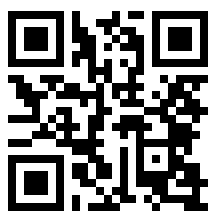 武汉市教育科学研究院体卫艺室体育科湖北省（顾静）名师工作室2017年3月22日时间活动内容主讲（持）人8：30——8：55参会人员签到工作室全体成员9：00——9：10领导致辞顾静9：10——11：40专题讲座于素梅11：40中餐工作室全体成员